STRUTTURA DIDATTICA SPECIALE DI LINGUE E LETTERATURE STRANIERE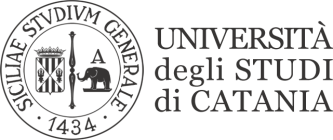                                                               RAGUSACULTURA E LETTERATURA GIAPPONESE 1Mario TALAMO PROVA IN ITINERE DEL 25/05/2022Y62001135		28/30Y62000704		n.s.Y62001030		26/30Y62000713		26.5/30Y58000140		27.5/30Y58001056		21/30Y62000735		27.5/30Y62000884		24.5/30Y62001042		20.5/30Y62001071		25/30Y62001081		26.5/30Y62001091		28.5/30Y62001094		28.5/30Y62001097		23/30Y62001103		25/30Y62001142		25.5/30Y62001155		26/30DATA PUBBLICAZIONE01/06/2020